 MINUTES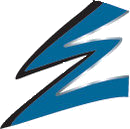 Tuesday, September 10, 2019 – 6:30 pm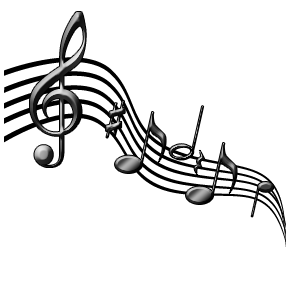 Wylie East High School Band Hall3000 Wylie East Dr.Wylie, Texas  75098Approval of the meeting minutes for August meeting.Minutes were reviewed, Kyle McGovern motioned and Kris Sands second.  Minutes were approvedTreasurer's ReportCurrent financial overview was reviewed and approvedInstrument Donation – marching baritone and flugelhorn were purchased and approved for donation to the POTE bandVolunteer NeedsHome Game Concessions – Need more volunteers.  Suggestions as to how to increase volunteer participation are welcomed. Pit Crew help – Need more volunteers.  If you are interested in helping in any way possible please contact Jason Baker, Jim Armstrong, or David SchusterFundraising UpdateMarchathon UpdateFanpledge has brought in $42,000 so far.  Marchathon brought in about $800Comment was made to march a bit longer at the store.  Maybe play a concert.  Spirit NightsChick-fil-a - September 17th 5-8pm – Come support the band Chick-fil-a –October 17th 5-8pmSpirit nights will also be advertised through Facebook, twitter, and Instagram. Fundraising UpdateDirector's UpdateParent’s show shirt will be available before the first competition. Monday nights at Shaffer 5:30 Starting September 16thThree-week calendar is out, please check your emailBOA West Texas – Saturday, October 12 traveling in Charter buses; parent have already given their down payment the last part is the $35 fee.   BOA San Antonio- Saturday, November 2nd traveling in Charter buses; this band competition will also be considered their band trip; students will be leaving after the football game.  Parents have already paid the deposit, the last payment of $150 will be announced soon.   84 bands will be participating and 14 will advanced to the next round.  The Goal for Area Competition is to be one of the top 4 bands.  New businessLaura Holland is stepping down from feed the band.  Dedra Palmer has offered to help. Next meeting is October 8, 2019.CALL TO ORDER 6:30Announce the presence of a Quorum.  15 +2 officers – Quorum was met